Allegato 7MODELLO DELL'OFFERTA ECONOMICAOGGETTO: OFFERTA ECONOMICA GARA PROCEDURA APERTA PER L’AFFIDAMENTO DEL SERVIZIO DI PULIZIA E IGIENE AMBIENTALE PRESSO IL COMPRENSORIO DELLA FONDAZIONE IDIS CITTA’ DELLA SCIENZA Lotto 1 CIG 8551464B53Il sottoscritto…………………………………………..………C.F	nato a……………………………………………………………………………..…il …………………… in qualità di …………………………….…………………dell'Impresa…………..………………………………...…con sede in...............................................................via....…………………………………………………..…n° ………C.F. n° …………………………Tel. ……………………… pec	;OFFREun unico ribasso percentuale del ……….……. % (	) sull’importo a corpo posto a base di gara di € 970.700,00 (iva e oneri per la sicurezza non soggetti al ribasso esclusi), equivalente ad un importo contrattuale  per 3 anni  pari ad €	( oltre IVA          e oneri della sicurezza da rischi da interferenza);ribasso percentuale del ….% (……), al netto di Iva, sul costo orario medio presunto di € 21,00, per le attività straordinaria a richiesta;ribasso percentuale del….% (….) sul prezzario dell’allegato EAi sensi dell’art. 95 comma 10 del D.Lgs 50/2016 e s.m.i., dichiara inoltre che:gli oneri aziendali concernenti l’adempimento delle disposizioni in materia di salute e sicurezza sui luoghi di lavoro, per i 3 anni di durata del contratto, ammontano a €	;l’importo complessivo dei propri costi della manodopera, per i 3 anni di durata del contratto , ammonta a € ……………….………. .Timbro e FirmaData, ……………………………….	Legale Rappresentante……………………………………PRINCIPALI ELEMENTI COSTITUTIVI DELL’OFFERTA ECONOMICA:Il ribasso offerto ed il prezzo conseguente deriva da:L’importo totale derivante dall’analisi degli elementi costitutivi dell’offerta dovrà corrispondere al ribasso  e all’importo offerto alla pag. 1 del modello offerta economica, che in ogni caso rappresenta l’importo da prendere in considerazione ai fini contrattuali.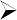 Per la valutazione del costo della manodopera non saranno ammessi livelli di inquadramento del personale inferiori al 2°(secondo livello).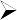 Il totale monte ore annuo da riportare nella presente tabella dovrà corrispondere al totale monte ore offerto al punto A.3 dell’offerta tecnica.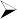 Ogni elemento costitutivo dell’offerta indicato nella presente tabella dovrà essere valorizzato e non può essere pari a zero.Timbro e FirmaData, ……………………………….	Legale Rappresentante………………………………Allegato 7MODELLO DELL'OFFERTA ECONOMICAOGGETTO: OFFERTA ECONOMICA GARA PROCEDURA APERTA PER L’AFFIDAMENTO DEL SERVIZIO DI PULIZIA E IGIENE AMBIENTALE PRESSO IL COMPRENSORIO DELLA FONDAZIONE IDIS CITTA’ DELLA SCIENZA Lotto 2 CIG 8551486D7AIl sottoscritto…………………………………………..………C.F	nato a……………………………………………………………………………..…il …………………… in qualità di …………………………….…………………dell'Impresa…………..………………………………...…con sede in...............................................................via....…………………………………………………..…n° ………C.F. n° …………………………Tel. ……………………… pec	;OFFREun unico ribasso percentuale del ……….……. % (	) sull’importo a corpo posto a base di gara di € 79.500,00 (iva e oneri per la sicurezza non soggetti al ribasso esclusi), equivalente ad un importo contrattuale  per 3 anni  pari ad €	( oltre IVA          e oneri della sicurezza da rischi da interferenza);ribasso percentuale del ….% (……), al netto di Iva, sul costo orario medio presunto di € 21,00, per le attività straordinaria a richiesta.Ai sensi dell’art. 95 comma 10 del D.Lgs 50/2016 e s.m.i., dichiara inoltre che:gli oneri aziendali concernenti l’adempimento delle disposizioni in materia di salute e sicurezza sui luoghi di lavoro, per i 3 anni di durata del contratto, ammontano a €	;l’importo complessivo dei propri costi della manodopera, per i 3 anni di durata del contratto , ammonta a € ……………….………. .Timbro e FirmaData, ……………………………….	Legale Rappresentante……………………………………PRINCIPALI ELEMENTI COSTITUTIVI DELL’OFFERTA ECONOMICA:Il ribasso offerto ed il prezzo conseguente deriva da:L’importo totale derivante dall’analisi degli elementi costitutivi dell’offerta dovrà corrispondere al ribasso  e all’importo offerto alla pag. 1 del modello offerta economica, che in ogni caso rappresenta l’importo da prendere in considerazione ai fini contrattuali.Per la valutazione del costo della manodopera non saranno ammessi livelli di inquadramento del personale inferiori al 2°(secondo livello).Il totale monte ore annuo da riportare nella presente tabella dovrà corrispondere al totale monte ore offerto al punto A.3 dell’offerta tecnica.Ogni elemento costitutivo dell’offerta indicato nella presente tabella dovrà essere valorizzato e non può essere pari a zero.Timbro e FirmaData, ……………………………….	Legale Rappresentante………………………………Firmato*Il Responsabile Unico del ProcedimentoArch. Antonio Iannitto*Firma autografa sostituita a mezzo stampa, ai sensi dell’art. 3, comma 2, del D.Lgs. n. 39/93N. unità di personaleQualificaLivelloN. ore di lavoroCosto orarioTotale costo manodopera per livello annuale€€€€€€€€€€TOTALE MONTE ORE ANNUOTOTALE MONTE ORE ANNUOTOTALE MONTE ORE ANNUOTotale complessivo annuale costo manodoperaTotale complessivo annuale costo manodoperaTotale complessivo annuale costo manodoperaTotale complessivo annuale costo manodoperaTotale complessivo annuale costo manodoperaTotale complessivo annuale costo manodopera€Costo dei prodotti (importo complessivo annuale)Costo dei prodotti (importo complessivo annuale)Costo dei prodotti (importo complessivo annuale)Costo dei prodotti (importo complessivo annuale)Costo dei prodotti (importo complessivo annuale)Costo dei prodotti (importo complessivo annuale)€Costo delle attrezzature e dei macchinari (importo complessivo annuale)Costo delle attrezzature e dei macchinari (importo complessivo annuale)Costo delle attrezzature e dei macchinari (importo complessivo annuale)Costo delle attrezzature e dei macchinari (importo complessivo annuale)Costo delle attrezzature e dei macchinari (importo complessivo annuale)Costo delle attrezzature e dei macchinari (importo complessivo annuale)€Oneri aziendali per la sicurezza   (art. 95 comma 10 D.Lgs. 50/2016)	(importo complessivo annuale)Oneri aziendali per la sicurezza   (art. 95 comma 10 D.Lgs. 50/2016)	(importo complessivo annuale)Oneri aziendali per la sicurezza   (art. 95 comma 10 D.Lgs. 50/2016)	(importo complessivo annuale)Oneri aziendali per la sicurezza   (art. 95 comma 10 D.Lgs. 50/2016)	(importo complessivo annuale)Oneri aziendali per la sicurezza   (art. 95 comma 10 D.Lgs. 50/2016)	(importo complessivo annuale)Oneri aziendali per la sicurezza   (art. 95 comma 10 D.Lgs. 50/2016)	(importo complessivo annuale)€Spese generali aziendali (importo complessivo annuale)Spese generali aziendali (importo complessivo annuale)Spese generali aziendali (importo complessivo annuale)Spese generali aziendali (importo complessivo annuale)Spese generali aziendali (importo complessivo annuale)Spese generali aziendali (importo complessivo annuale)€Utile d’impresa (importo complessivo annuale)Utile d’impresa (importo complessivo annuale)Utile d’impresa (importo complessivo annuale)Utile d’impresa (importo complessivo annuale)Utile d’impresa (importo complessivo annuale)Utile d’impresa (importo complessivo annuale)€Offerta Complessiva annua – SERVIZIO DI PULIZIA  -	TOTALEOfferta Complessiva annua – SERVIZIO DI PULIZIA  -	TOTALEOfferta Complessiva annua – SERVIZIO DI PULIZIA  -	TOTALEOfferta Complessiva annua – SERVIZIO DI PULIZIA  -	TOTALEOfferta Complessiva annua – SERVIZIO DI PULIZIA  -	TOTALEOfferta Complessiva annua – SERVIZIO DI PULIZIA  -	TOTALE, 	Offerta Complessiva per n. 3 anni – SERVIZIO DI PULIZIA - TOTALEOfferta Complessiva per n. 3 anni – SERVIZIO DI PULIZIA - TOTALEOfferta Complessiva per n. 3 anni – SERVIZIO DI PULIZIA - TOTALEOfferta Complessiva per n. 3 anni – SERVIZIO DI PULIZIA - TOTALEOfferta Complessiva per n. 3 anni – SERVIZIO DI PULIZIA - TOTALEOfferta Complessiva per n. 3 anni – SERVIZIO DI PULIZIA - TOTALE, 	N. unità di personaleQualificaLivelloN. ore di lavoroCosto orarioTotale costo manodopera per livello annuale€€€€€€€€€€TOTALE MONTE ORE ANNUOTOTALE MONTE ORE ANNUOTOTALE MONTE ORE ANNUOTotale complessivo annuale costo manodoperaTotale complessivo annuale costo manodoperaTotale complessivo annuale costo manodoperaTotale complessivo annuale costo manodoperaTotale complessivo annuale costo manodoperaTotale complessivo annuale costo manodopera€Costo dei prodotti (importo complessivo annuale)Costo dei prodotti (importo complessivo annuale)Costo dei prodotti (importo complessivo annuale)Costo dei prodotti (importo complessivo annuale)Costo dei prodotti (importo complessivo annuale)Costo dei prodotti (importo complessivo annuale)€Costo delle attrezzature e dei macchinari (importo complessivo annuale)Costo delle attrezzature e dei macchinari (importo complessivo annuale)Costo delle attrezzature e dei macchinari (importo complessivo annuale)Costo delle attrezzature e dei macchinari (importo complessivo annuale)Costo delle attrezzature e dei macchinari (importo complessivo annuale)Costo delle attrezzature e dei macchinari (importo complessivo annuale)€Oneri aziendali per la sicurezza   (art. 95 comma 10 D.Lgs. 50/2016)	(importo complessivo annuale)Oneri aziendali per la sicurezza   (art. 95 comma 10 D.Lgs. 50/2016)	(importo complessivo annuale)Oneri aziendali per la sicurezza   (art. 95 comma 10 D.Lgs. 50/2016)	(importo complessivo annuale)Oneri aziendali per la sicurezza   (art. 95 comma 10 D.Lgs. 50/2016)	(importo complessivo annuale)Oneri aziendali per la sicurezza   (art. 95 comma 10 D.Lgs. 50/2016)	(importo complessivo annuale)Oneri aziendali per la sicurezza   (art. 95 comma 10 D.Lgs. 50/2016)	(importo complessivo annuale)€Spese generali aziendali (importo complessivo annuale)Spese generali aziendali (importo complessivo annuale)Spese generali aziendali (importo complessivo annuale)Spese generali aziendali (importo complessivo annuale)Spese generali aziendali (importo complessivo annuale)Spese generali aziendali (importo complessivo annuale)€Utile d’impresa (importo complessivo annuale)Utile d’impresa (importo complessivo annuale)Utile d’impresa (importo complessivo annuale)Utile d’impresa (importo complessivo annuale)Utile d’impresa (importo complessivo annuale)Utile d’impresa (importo complessivo annuale)€Offerta Complessiva annua – Servizio manutenzione verde  -	TOTALEOfferta Complessiva annua – Servizio manutenzione verde  -	TOTALEOfferta Complessiva annua – Servizio manutenzione verde  -	TOTALEOfferta Complessiva annua – Servizio manutenzione verde  -	TOTALEOfferta Complessiva annua – Servizio manutenzione verde  -	TOTALEOfferta Complessiva annua – Servizio manutenzione verde  -	TOTALE, 	Offerta Complessiva per n. 3 anni  – Servizio manutenzione verde - TOTALEOfferta Complessiva per n. 3 anni  – Servizio manutenzione verde - TOTALEOfferta Complessiva per n. 3 anni  – Servizio manutenzione verde - TOTALEOfferta Complessiva per n. 3 anni  – Servizio manutenzione verde - TOTALEOfferta Complessiva per n. 3 anni  – Servizio manutenzione verde - TOTALEOfferta Complessiva per n. 3 anni  – Servizio manutenzione verde - TOTALE, 	